Australian Capital TerritoryHeritage (Decision about Registration of Aboriginal Places HA12 and HAC2, Hume) Notice 2020Notifiable instrument NI2020—210made under the Heritage Act 2004, s 40 (Decision about registration)1	Name of instrumentThis instrument is the Heritage (Decision about Registration of Aboriginal Places 
HA12 and HAC2, Hume) Notice 2020.2	Decision about registrationOn 2 April 2020, the ACT Heritage Council (the Heritage Council) decided to register Aboriginal Places HA12 and HAC2, Part Block 29, Section 23, Hume (the Place).3	Registration details of the PlaceThe registration details of the Place are in the schedule.4	Reasons for the decisionThe Heritage Council is satisfied on reasonable grounds that the Place has heritage significance as it meets one or more of the heritage significance criteria in section 10 of the Heritage Act 2004. A detailed statement of reasons including an assessment against the heritage significance criteria is provided in the schedule. 5	Date registration takes effectThe registration of the Place takes effect on the day after this notice is notified.
6	RevocationThe Heritage (Decision about Provisional Registration of Aboriginal Places HA12 and HAC2, Hume) Notice 2019 (NI2019—732) is revoked.
Fiona Moore
Secretary (as delegate for)
ACT Heritage Council
2 April 2020Schedule(See ss 3 and 4)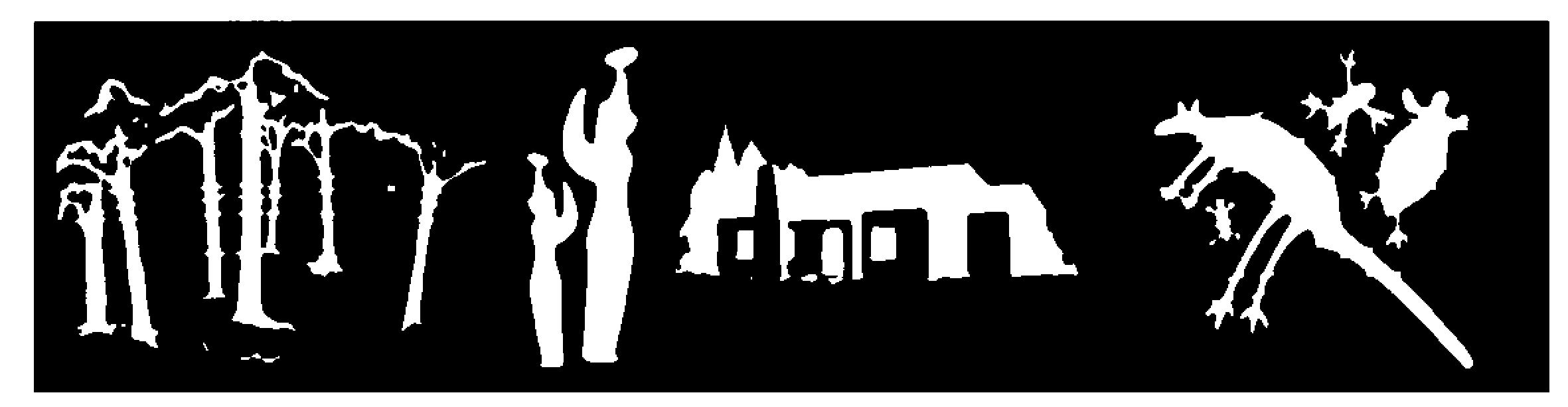 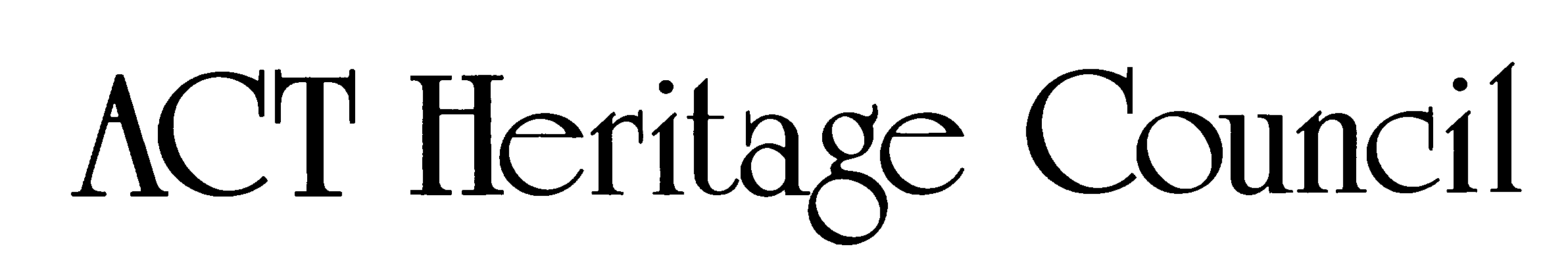 AUSTRALIAN CAPITAL TERRITORYHERITAGE REGISTER(Registration)For the purposes of s40 of the Heritage Act 2004, an entry to the heritage register has been prepared by the 
ACT Heritage Council for the following place:Aboriginal Places HA12 & HAC2Part of Block 29, Section 23, HumeDATE OF REGISTRATION 
2 April 2020 Notifiable Instrument: 2020—210Copies of the Register Entry are available for inspection at ACT Heritage.  For further information please contact:The SecretaryACT Heritage CouncilGPO Box 158CANBERRA  ACT  2601Telephone 13 22 81This statement refers to the location of the  as required in s12(b) of the Heritage Act 2004.LOCATION OF THE PLACEAboriginal Places HA12 and HAC2, Part of Block 29 Section 23, Hume. Information under Location of Place has been declared restricted in accordance with s54(1) of the Heritage Act 2004.This statement refers to the description of the  as required in s12(c) of the Heritage Act 2004. The attributes described in this section form part of the heritage significance of the place. For the purposes of s12(c) of the Heritage Act 2004, the boundary of the place is at Image 1 [declared restricted in accordance with s54(1) of the Heritage Act 2004].DESCRIPTION OF THE PLACEAboriginal Places HA12 and HAC2 consisting of the following attributes:The two conservation zones identified for the protection of HA12 and HAC2 as per image 1The two conservation zones including their above and below ground artefact assemblagesThis statement refers to the heritage significance of the  as required in s12(d) of the Heritage Act 2004.STATEMENT OF HERITAGE SIGNIFICANCE As Aboriginal places that demonstrate and maintain links between ancestors, people and the land, Aboriginal places HA12 and HAC2 are significant to the ACT Aboriginal Community. Additionally, as intermittently used campsites, the artefact assemblages of HA12 and HAC2 have significance for the intactness, density and diversity of their artefacts and their research potential.CONSERVATION OBJECTIVEThe guiding conservation objective is that Aboriginal Places HA12 and HAC2 shall be conserved and appropriately managed in a manner respecting their heritage significance.The ACT Heritage Council may adopt heritage guidelines applicable to the place under s25 of the Heritage Act 2004.  For further information on guidelines applicable to the place, or for advice on proposed works or development, please contact ACT Heritage on 13 22 81.REASON FOR REGISTRATIONThe Council has assessed the Aboriginal Places HA12 and HAC2, Hume, against the heritage significance criteria and is satisfied that the place has heritage significance when assessed against four criteria [a, b, c and g ] under s10 of the Heritage Act 2004.ASSESSMENT AGAINST THE HERITAGE SIGNIFICANCE CRITERIAThe Council’s assessment against the criteria specified in s10 of the Heritage Act 2004 is as follows.In assessing the heritage significance of Aboriginal Places HA12 and HAC2, Hume, the Council considered:the original nomination and documentary evidence supplied by the nominator;the Council’s Heritage Assessment Policy (March 2018);information provided by a site inspection on 1 August 2019 by ACT Heritage and Heritage Council; andthe report by ACT Heritage titled, Background Information Aboriginal Places HA12 and HAC2, April 2020, containing photographs and information on history, description, condition and integrity;information and comments arising from consultation with Representative Aboriginal Organisations (RAOs) under s31 of the Act.Pursuant to s10 of the Heritage Act, a place or object has heritage significance if it satisfies one or more of the following criteria.  Future research may alter the findings of this assessment.importance to the course or pattern of the ACT’s cultural or natural history;The Council has assessed Aboriginal Places HA12 and HAC2 against criterion (a) and is satisfied that the  meets this criterion.HA12 and HAC2 meet this criterion as their location, landscape setting and artefact assemblages provide evidence of the Aboriginal way of life in the ACT before European settlement. The two places are considered to have been intermittent camp sites, used by Aboriginal people as they travelled along the broad Jerrabomberra Valley system extending from the ACT to the Monaro and between Pialligo and Lanyon. Located on elevated sandy terraces near water, they additionally demonstrate how Aboriginal people selected campsites and sustained themselves whilst travelling.has uncommon, rare or endangered aspects of the ACT’s cultural or natural history;The Council has assessed Aboriginal Places HA12 and HAC2 against criterion (b) and is satisfied that the  meets this criterion.Assemblages of stone tool artefacts are common in the ACT, but the intact, dense and diverse assemblages of HA12 and HAC2 make them uncommon. Only a small proportion of known artefact concentrations have densities approaching those of HA12 and HAC2 and as a consequence they help establish the area as only one of a few known focal points for intensive Aboriginal occupation in the ACT.potential to yield important information that will contribute to an understanding of the ACT’s cultural or natural history;The Council has assessed Aboriginal Places HA12 and HAC2 against criterion (c) and is satisfied that the  meets this criterion.Aboriginal Places HA12 and HAC2 have been subject to several studies showing they contain an artefact assemblage that is intact, dense and diverse. The information these places could yield has not been exhausted as the assemblage remains intact for further study, and large parts of the places have not been excavated. Hume HA12 and HAC2 are constituent parts of an archaeological complex connected with several elevated terraces that have not been fully examined. Further, future research at the landscape scale could examine HA12 and HAC2 within their Hume context to reveal new information regarding Aboriginal land use and connections across the broader landscape.importance in demonstrating the principal characteristics of a class of cultural or natural places or objects;The Council has assessed Aboriginal Places HA12 and HAC2 against criterion (d) and is satisfied that the  does not meet this criterion.Aboriginal Sites HA12 and HAC2 have been identified by archaeologists and RAOs as intermittently used campsites These places, as well as other places in the ACT, have not been examined in enough detail to establish a framework to consider if HA12 and HAC2 possess the principal characteristics of a particular type of place, such as an intermittently used campsite.importance in exhibiting particular aesthetic characteristics valued by the ACT community or a cultural group in the ACT; The Council has assessed Aboriginal Places HA12 and HAC2 against criterion (e) and is satisfied that the  does not meet this criterion.While all Aboriginal places are valued by the ACT Aboriginal Community, these values are generally assigned for social, cultural or spiritual reasons. Currently there is no evidence before Council to suggest that HA12 or HAC2 possess particular aesthetic characteristics of value to the Aboriginal Community of the ACT.importance in demonstrating a high degree of creative or technical achievement for a particular period; The Council has assessed Aboriginal Places HA12 and HAC2 against criterion (f) and is satisfied that the  does not meet this criterion.Whilst HA12 and HAC2 are notable for their intact, dense and diverse artefact assemblages, there is currently no evidence before Council to suggest a high degree of technical or creative achievement for their period. Future research noted in criterion c however, could change the assessment against this criterion.has a strong or special association with the ACT community, or a cultural group in the ACT for social, cultural or spiritual reasons; The Council has assessed Aboriginal Places HA12 and HAC2 against criterion (g) and is satisfied that the  meets this criterion.RAO groups have stated that HA12 and HAC2 are significant to the ACT Aboriginal Community. For the ACT Aboriginal Community, HA12 and HAC2 provide an enduring physical record and spiritual connection with the traditional Aboriginal way of life. The materials used to make the stone artefacts plus their location in the landscape both have the potential to yield information about the traditional Aboriginal way of life, which is knowledge valued by the ACT Aboriginal Community.has a special association with the life or work of a person, or people, important to the history of the ACT. The Council has assessed Aboriginal Places HA12 and HAC2 against criterion (h) and is satisfied that the  does not meet this criterion.The traditional Aboriginal way of life has been present in the ACT for at least 25,000 years, but the majority of sites, like HA12 and HAC2, date to the Holocene. In the materiality of their artefacts and landscape setting Aboriginal Places HA12 and HAC2 provide an enduring connection to the lives and lifestyles of Aboriginal people in the area making these places important to the history of the ACT. SITE PLANInformation under ‘Image 1’ has been declared restricted in accordance with s54(1) of the Heritage Act 2004.Image 1 Aboriginal Places HA12 and HAC2 registration boundary